NÁRODNÁ RADA SLOVENSKEJ REPUBLIKY	VIII. volebné obdobieČíslo: CRD-1285/2021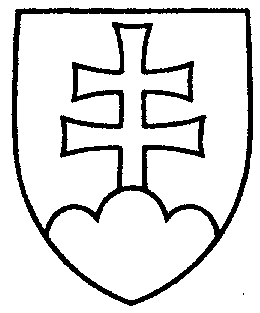 892UZNESENIENÁRODNEJ RADY SLOVENSKEJ REPUBLIKYz 25. júla 2021k vládnemu návrhu zákona o mechanizme na podporu obnovy a odolnosti a o zmene a doplnení niektorých zákonov (tlač 611) – prvé čítanieNárodná rada Slovenskej republikyr o z h o d l a,  ž eprerokuje uvedený vládny návrh zákona v druhom čítaní;p r i d e ľ u j etento vládny návrh zákona na prerokovanieÚstavnoprávnemu výboru Národnej rady Slovenskej republikyVýboru Národnej rady Slovenskej republiky pre financie a rozpočetVýboru Národnej rady Slovenskej republiky pre hospodárske záležitosti  aVýboru Národnej rady Slovenskej republiky pre verejnú správu a regionálny rozvoj;u r č u j e                    ako gestorský Výbor Národnej rady Slovenskej republiky pre financie a rozpočet a lehotu na jeho prerokovanie v druhom čítaní vo výboroch do 13. septembra 2021
a v gestorskom výbore do 14. septembra 2021.   PredsedaNárodnej rady Slovenskej republikyv z. Gábor  G r e n d e l  v. r.Overovatelia:Peter  D o b e š   v. r. Eduard  K o č i š   v. r.